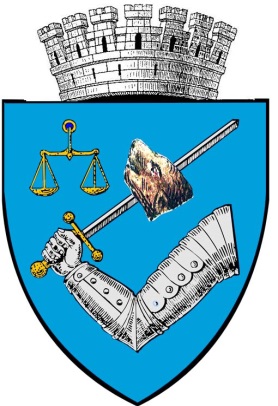 MUNICIPIUL TÂRGU MUREŞROMÂNIA – 540026 Târgu Mureș, Piața Victoriei nr. 3Tel: 00-40-265-268.330Fax: 00-40-265-269.571e-mail: secretar@tirgumures.ro www.tirgumures.ro Nr. 66045 din 22 octombrie 2019    Data publicării pe site: 22 octombrie 2019                                           ANUNȚ În conformitate cu prevederile art. 7 Legii nr. 52/2003, privind transparența decizională în administrația publică, republicată, se aduce la cunoștința publică următorul proiect de act normativ:„Proiect de hotărâre privind aprobarea elaborării studiului de fezabilitate pentru obiectivul de investiții „ Modernizare și pietonalizare str. Bolyai” ”	Proiectul de hotărâre, mai sus amintit, cu documentația de bază poate fi consultat:       pe pagina de internet a instituției Municipiului Târgu Mureș  www.tirgumures.ro/Administraţia locală/Consiliul Local/Transparență Decizională (acte normative)         la sediul instituției,  P-ța Victoriei, nr.3 (panoul de afișaj)      proiectul de act normativ se poate obține în copie, pe bază de cerere depusă la Serviciul Relații cu publicul 	Propunerile, sugestiile, opiniile cu valoare de recomandare privind proiectul de act normativ supus consultării publice se pot depune până la data de 01 noiembrie 2019 pe baza formularului de colectare de recomandări:1.      la Registratura instituției din Târgu Mureș, P-ța Victoriei, nr.3;2.      ca mesaj în format electronic la adresa de e-mail infopublic@tirgumures.roFormularul de recomandări poate fi descărcat de pe pagina de internet a instituției, www.tirgumures.ro/Administraţia locală/Consiliu Local/ Transparență Decizională (acte normative)/Formular de recomandări sau poate fi ridicat de la sediul instituției: P-ța Victoriei, nr.3, camera 13 – Serviciul Relații cu publicul. 	Materialele transmise vor purta mențiunea: Propuneri privind dezbaterea publică referitoare la proiectul de act normativ: „Proiect de hotărâre aprobarea elaborării studiului de fezabilitate pentru obiectivul de investiții „ Modernizare și pietonalizare str. Bolyai” ”	Propunerile trimise vor fi publicate pe pagina de internet a Municipiului Târgu Mureș www.tirgumures.ro /Administrația locală/Consiliu local/ Transparență Decizională (acte normative)/Propuneri,sugestii,opinii cu valoare de recomandare	Pentru cei interesați există și posibilitatea organizării unei întâlniri în care să se dezbată public proiectele de acte normative, în cazul în care acest lucru este cerut în scris de către o asociație legal constituită sau de către o altă autoritate publică până la data de 01 noiembrie 2019. 	Pentru informații suplimentare vă stăm la dispoziție la telefon 0265.269571. Secretarul  Municipiului  Târgu Mureș,                                                    Buculei Dianora-Monica                                                                                                                                                              Întocmit,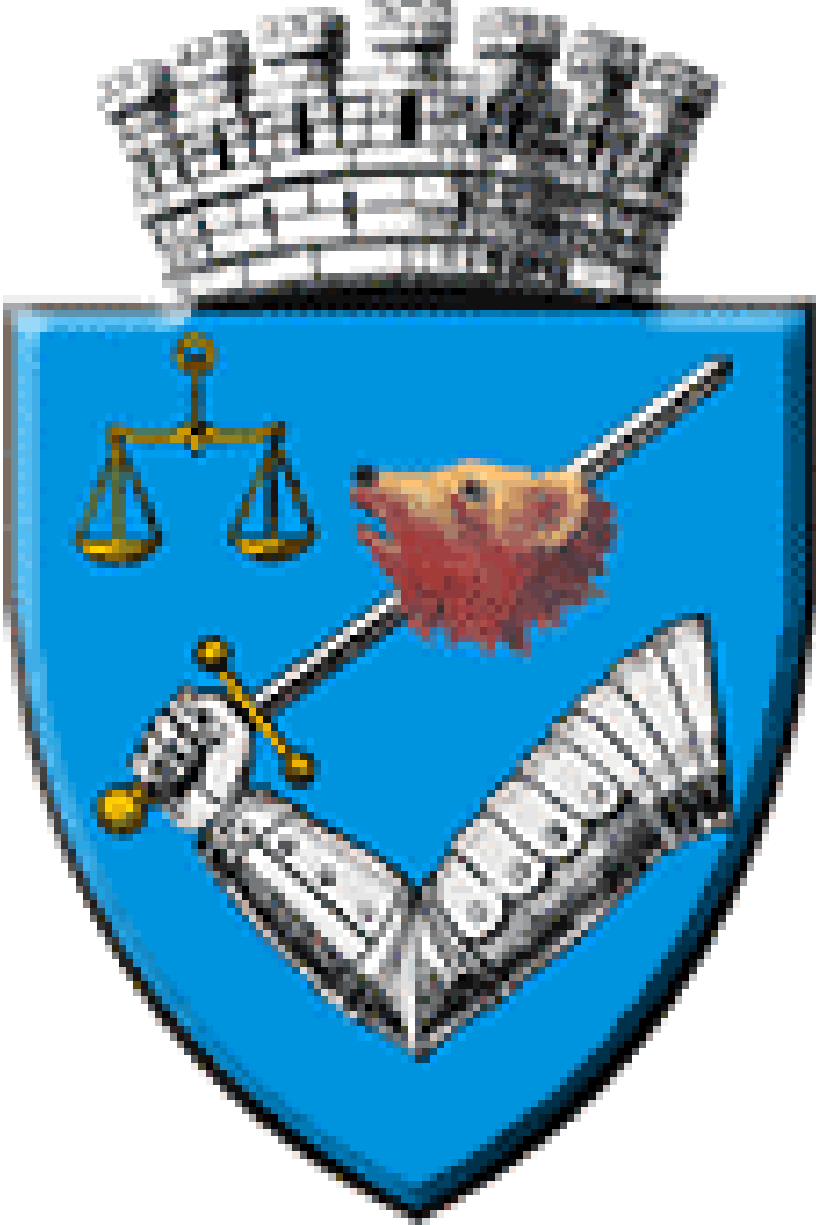 R O M Â N I A 							JUDEŢUL MUREŞCONSILIUL LOCAL MUNICIPAL TÂRGU MUREŞ                                                                                                                            Proiect                                                                                                                                                       (nu produce efecte juridice) *                               H O T Ă R Â R E A     nr. ______din _____________________ 2019privind aprobarea elaborării studiului de fezabilitate pentru obiectivul de investiții „Modernizare și pietonalizare str. Bolyai”Consiliul local municipal Târgu Mureș, întrunit în ședință ordinară de lucru,Având în vedere: Referatul de aprobare nr. ……… din ……2019 prezentat de dl. consilier Tatar Lehel privind aprobarea elaborării studiului de fezabilitate pentru obiectivul de investiții „Modernizare și pietonalizare str. Bolyai”În conformitate cu prevederile :În temeiul Art.1 din Legea nr. 350 din 6 iulie 2001 și art. 139, pct. 1 din O.U.G. nr. 57/2019 privind Codul Administrativ.H o t ă r ă ş t e :Art.1. Se aprobă elaborarea studiul de fezabilitate pentru obiectivul de investiții „Modernizare și pietonalizare str. Bolyai” Art.2. Tronsonul dintre piața Trandafirilor și strada Köteles Sámuel se va închide temporar în perioada 1.1.2020 – 1.4.2020 pentru a urmări efectele. În această perioadă operatorii economici din această zonă vor putea ocupa spațiul public gratuit și fără aviz prealabil de la Serviciul Public Administrația Domeniului Public.Art.3. Spațiile comerciale se vor aproviziona între orele 9:00 și 12:00 dimineața.Art.4. Vor avea acces riveranii, care au locuri de parcare amenajate în interiorul parcelei, deci în afara circulațiilor publice.Art.5. Studiul de fezabilitate se va comanda după data de 1.4.2020, dar nu mai târziu de 1.6.2020. Studiul de fezabilitate va cuprinde studiile de trafic și de spațiu public pentru pietonalizarea tronsonului dintre piața Trandafirilor și strada Köteles Sámuel. Art.6. Cheltuielile aferente implementării prezentei hotărâri se vor suporta din bugetul local al Municipiului Târgu Mureș.Art.7. Cu aducerea la îndeplinire a prevederilor prezentei hotărâri se încredințează Executivul Municipiului Târgu Mureș prin  Direcția Arhitect Șef și Serviciul Urbanism.Art.8.  În conformitate cu prevederile art. 252, alin. 1, lit. c și ale art. 255 din O.U.G. nr. 57/2019 privind Codul Administrativ precum și ale art. 3, alin. 1 din Legea nr. 554/2004, privind contenciosul administrativ, prezenta Hotărâre se înaintează Prefectului Județului Mureș pentru exercitarea controlului de legalitate.Viză de legalitateSecretarul Municipiului Târgu Mureş,Buculei Dianora-Monica*Actele administrative sunt hotărârile de Consiliu local care intră în vigoare şi produc efecte juridice după îndeplinirea condiţiilor prevăzute de art. 129, art. 139 din O.U.G. nr. 57/2019 privind Codul Administrativ R O M Â N I A 							JUDEŢUL MUREŞCONSILIUL LOCAL MUNICIPAL TÂRGU MUREŞREFERAT  DE  APROBAREprivind  aprobarea elaborării studiului de fezabilitate pentru obiectivul de investiții „Modernizare și pietonalizare str. Bolyai”Reducerea traficului auto devine din ce în ce mai mult etalonul dezvoltării sustenabile ale orașelor, metoda principală de fluidizare a traficului și obiectivul fundamental al comunităților conștiente față de mediu. În special orașele mari din Europa au luat măsuri care reduc semnificativ sau elimină complet traficul auto din zona centrală.După ce administrația locală din Madrid a interzis traficul auto în centrul orașului, guvernul spaniol intenționează să interzică traficul auto în alte 100 de orașe. Un nou sondaj sugerează un sprijin larg din partea populației în întreaga țară, în mediu 63% dintre respondenți sunt de acord cu o limitare severă. Această măsură ar interzice traficul auto în zonele centrale a 138 de orașe, cu excepția vehiculelor cu emisii zero.Paris s-a alăturat în 2017 grupării numite “100 Resilient Cities”, în consecință câteva benzi auto de pe arterele majore au fost înlocuite cu spații verzi, care au devenit, sau vor deveni spații plantate cu 20,000 de arbori în total. Orașul vrea să devină carbon neutru și alimentat în întregime de energie regenerabilă până în 2050. Malurile râului Sena, propuse pentru pietonalizare prima dată în 2015, rămân în continuare oazele traficului nemotorizat în ciuda procesului intentat împotriva măsurilor de interzicere a traficului auto, pe care Primăria Paris a câștigat.Orașul mai apropiat ca populație de Târgu Mureș, care a redus semnificativ traficul motorizat este Pontevedra. Orășelul din Spania cu doar 80,000 de locuitori a înlocuit zgomotul mașinilor cu sunetul vocilor umane, ciripitul păsărilor și ciocnirea lingurițelor cu ceștile de cafea. După câștigarea fotoliului de primar, Miguel Anxo Fernández Lores a pietonalizat 300,000 de metri pătrați din centrul medieval într-o lună, a desființat locurile de parcare de pe străzi, a creat 1,686 de locuri noi la periferie, a redus limita de viteză în zonele exterioare la 30 km/oră, astfel, în ciuda faptului că populația orașelor din zonă scade, a atras 12,000 de noi locuitori. “We’ve haven’t undertaken grand projects. We’ve done what was within our grasp.” - Spune Lores, primarul orașului.Unii zic că e prea devreme pentru a începe pietonalizarea în Târgu Mureș, dar oare acest lucru este adevărat? Pentru a afla, prezenta hotătâre, propune, pe modelul din New York – Times Square, închiderea temporară a străzii Bolyai pe tronsonul dintre piața Trandafirilor și strada Köteles Sámuel, pentru a urmări efectele, urmând ca dacă locuitorii orașului îndrăgesc noua stradă pietonală, să comandăm studiul de fezabilitate pentru pietonalizarea permanentă a străzii. Acest experiment poate deveni un proiect-pilot pentru modernizarea și reamenajarea centrului istoric.“How can it be that the elderly or children aren’t able to use the street because of cars? How can it be that private property – the car – occupies the public space?” - César MosqueraTatár Lehel,Consilier local Municipal Târgu Mureș